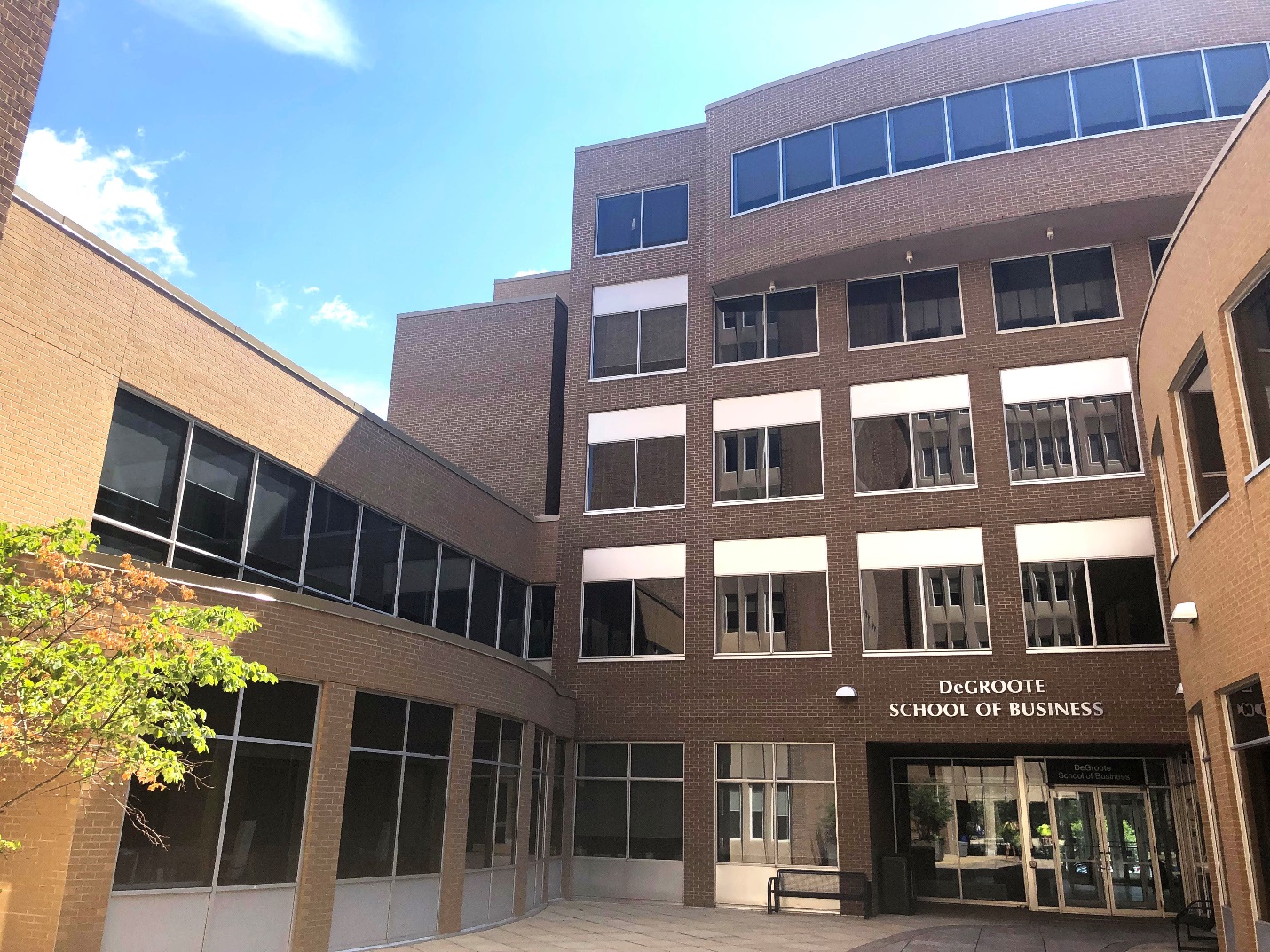 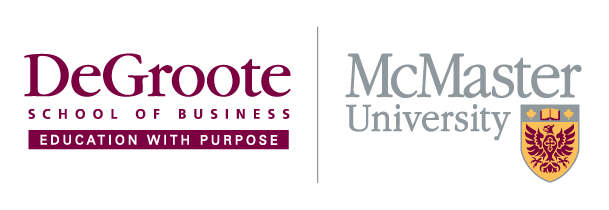 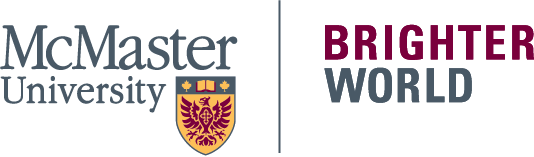 INTRODUCTION	1PROGRAM GOVERNANCE	1Associate Dean, Graduate Studies and Research	1Program Administrator, Business Administration PhD Program	2Ad Hoc PhD Advisory Committee	2DeGroote Doctoral Students Association (DDSA)	2PhD Supervision	2FIELDS OF STUDY	5PROGRAM REQUIREMENTS	7Program Timeline & Duration	7Course Work and Performance Requirements	7Registration	8Required Training	9Academic Integrity	9Supervisory Committee Reports	9Comprehensive Exams	10Advisement Report	10Dissertation Proposals	11Dissertations	11Full-Time vs. Part-Time Study	12Leaves of Absence	13STUDENT FUNDING AND ADDITIONAL BENEFITS	13PhD Student Allotment	13Conference Travel Support	13PhD Scholarships	14PhD Awards	15PhD Student Offices	17Computers	17Student Teaching Opportunities	17CUPE 3906	17INTRODUCTIONThe purpose of this handbook is to provide one place of reference for current students about the internal administration and operation of the PhD program in Business Administration at the DeGroote School of Business (DSB) at McMaster University. This document is not intended to replicate or modify the information found in the School of Graduate Studies (SGS) Calendar (available at Sessional Dates 2022-2023 - McMaster University (romcmaster.ca)http://academiccalendars.romcmaster.ca/index.php?catoid=25). If there is any discrepancy between this document and the SGS Calendar, then the School of Graduate Studies Calendar shall prevail. Students and faculty are encouraged to look at the SGS Calendar for information about:Graduate study at McMasterGeneral regulations of the School of Graduate StudiesUniversity regulations for the PhD degreeGraduate fees and financial assistanceUniversity regulations affecting graduate studentsUniversity servicesFellowships, scholarships, bursaries and other awardsUniversity governing bodiesStudent appealsDegree programs (including the degree requirements of the PhD program in Business Administration)PROGRAM GOVERNANCEAll academic matters pertaining to the PhD program are handled by the Areas for their respective fields. These include making recommendations for admission of new students; establishing supervisory committee members, determining program of study, and assessing progress of individual students; conducting comprehensive examinations; nominating students for scholarships; recommending changes to the field curriculum, and dealing with student concerns about academic matters including supervision.  For all practical purposes, Area Chairs act as the “Graduate/Program Chair” for their respective PhD fields.All administrative processes are centralized within the PhD program office currently located on the first floor of the DeGroote School of Business building. There are a variety of administrative positions and committees involved in the governance of the PhD program. These are described below.Associate Dean, Graduate Studies and ResearchThe Associate Dean, Graduate Studies and Research, has the primary responsibility within the DeGroote School of Business for furthering McMaster’s goals regarding graduate education, research, and research training, and provides leadership and coordination of all activities related to those goals. A major responsibility of the position is to provide overall leadership in planning, developing and administering the PhD program. The Associate Dean reports jointly to the Associate Vice-President and Dean (Graduate Studies) and to the Dean of the Faculty of Business. Program Administrator, Business Administration PhD ProgramThe Program Administrator, Business Administration PhD Program is responsible for providing administrative, financial, and recruiting support for the PhD program. These duties include, but are not limited to: identifying and analyzing administrative problems within the program; developing or modifying administrative policies and making recommendations to address issues and presenting these to the Associate Dean (Graduate Studies and Research) for approval; collaborating with the Associate Dean on program strategy development and implementation by collecting, analyzing, assessing, and summarizing information relevant to the decision making process; and preparing and maintaining the program budget.Ad Hoc PhD Advisory CommitteeThis committee addresses matters pertaining to current and prospective PhD students. This specifically includes the program-wide ranking of scholarship applications and selecting PhD Award winners. The Ad Hoc PhD Advisory Committee is chaired by the Associate Dean, Graduate Studies and Research. It includes one faculty member from each field appointed by the Dean after seeking the advice of each field’s Area Chair. The Program Administrator (PhD Program) serves as a non-voting consultant. Since this committee deals with private student information, no doctoral students serve on this committee.DeGroote Doctoral Students Association (DDSA)Though not part of the formal governance and operation of the PhD program in Business Administration, this association provides a mechanism by which students enrolled in the doctoral program collectively organize and interact with the program’s governance structure. The primary objectives of the DDSA are to encourage a community environment, facilitate communication both within its membership and between its membership and the DeGroote School of Business (DSB), and act as a unified voice representing the interests of DeGroote PhD students within the McMaster community, specifically through participation in committees concerning graduate student curriculum and policy (via the GCPC), and general graduate student issues (via McMaster’s Graduate Student Association). PhD SupervisionUpon admission to the PhD program, a student is assigned a PhD supervisor. The supervisor is normally assigned to the student for the duration of his/her degree. In some extenuating circumstances, (e.g., change in research direction) supervisors and supervisory committees can change. In compliance with the SGS regulations (Section 4.4 of Graduate Calendar), a supervisory committee is established for incoming students as soon as possible. The supervisor is responsible for recruiting supervisory committee members. Normally, there are three faculty members on a student’s supervisory committee. One of these members must be the student’s PhD supervisor. Supervisors are typically tenure-track faculty members. Untenured faculty members are able to supervise a student so long as a tenured faculty member is identified as a co-supervisor.PhD supervision is normally done by a single faculty member. However, the School of Graduate Studies at McMaster does recognize co-supervision. In all cases, a supervisor on record must be designated. In the case of co-supervision, one supervisor is seen as the “primary” supervisor.There is flexibility in the composition of the supervisory committee in terms of non-supervising faculty members. For example, these committee members can come from different Areas within the School of Business or from different faculties within McMaster University. In compliance with the SGS regulations, no more than one committee member may be from outside McMaster.The duties of a PhD supervisor are as follows:to ensure that the student complies with all SGS regulations as stipulated and described in the School of Graduate Studies Calendar;to meet with the student in the first week of the program to complete a study plan that ensures the student meets all course requirements, ideally within 20 months;to guide the selection and development of the student’s dissertation research;to review and give advice on the student’s scholarship applications;to provide the student with regular appraisals of progress or lack of it; and,to initiate appropriate action if the student’s progress is unsatisfactory, including any recommendation that the student withdraw, for approval by the Area Chair.The duties of the PhD supervisory committee (including the PhD supervisor) are as follows:to meet with the student at least annually to discuss progress, set future goals and complete the Supervisory Committee Meeting Report;to maintain knowledge of the student’s research activities;to give advice on research either directly to the student or through the student’s supervisor;to approve the dissertation proposal;to assess drafts of the student’s dissertation; to suggest external examiners for the student’s oral defense, and,to act as members of the examination committee for the final oral defence of the dissertation.The student’s responsibilities in terms of PhD supervision are as follows:to comply with all School of Graduate Studies policies and procedures;to meet all expectations of the doctoral program;to maintain regular contact with the supervisor and supervisory committee;to follow the guidance and direction given by the supervisor and supervisory committee;to apply for all external scholarships for which they are eligible (students unsure of their eligibility should check with the PhD Program Office);to attend the program all three terms of the university calendar year as specified in the SGS calendar (e.g., normal vacation entitlement is normally two weeks of vacation during the year, however it must not interrupt scheduled course work or teaching/research assistantships; any vacation must be scheduled by mutual agreement and should be approved in writing via e-mail by the student’s supervisor copying the PhD Program Office for inclusion in the student’s file);to attend campus a minimum of two to three times per week;to monitor email and voicemail on a regular basis; and,to meet all administrative deadlines (e.g., scholarship applications, forms, registration).If a student encounters a problem with supervision, it is his/her responsibility to consult with the Area Chair of his/her field and seek an acceptable resolution. If the student’s supervisor is the Area Chair, then the student should consult directly with the Associate Dean, Graduate Studies and Research.The School of Graduate Studies has created a document titled Getting the Supervisory Relationship off to a Good Start. The document facilitates discussion of expectations and responsibilities to help avoid supervisor and student conflicts.FIELDS OF STUDY The DeGroote School of Business offers a PhD program in Business Administration where students choose to focus on one of seven fields of study. The fields of study are listed below along with the disciplinary Areas they are associated with: Accounting – Accounting and Financial Management Services AreaFinance – Finance & Business Economics AreaHealth Management - Health Policy and Management AreaInformation Systems – Information Systems AreaManagement of Organizational Behaviour and Human Resources – Human Resources & Management AreaManagement Science – Operations Management AreaMarketing – Marketing AreaThe Accounting field of study is designed to prepare students who are planning to assume an academic career in a university setting to become excellent accounting researchers and educators. The program of study provides students an exposure to issues and techniques of various research methods and designs in the context of accounting research. Typically, successful applicants will have a university degree in accounting or related fields. Applicants with other university programs of study, including economics, finance, computer science, engineering, engineering and management, and mathematics may also be qualified.The Finance field is designed to prepare and graduate students with theoretical and empirical training that is required to conduct significant academic research in finance. The topics of study include, but are not limited to, the pricing of securities, investment and risk management, corporate finance, and other financial decisions of individuals and firms. This field of study is intended for individuals who are interested in the field of Finance and in a career in university teaching and research, as well as research-based careers in the financial services sector. These may include fund management and investment banking. Typically, successful applicants will have a master’s degree in business administration, economics, finance, mathematics or a related field.The Health Management (HM) field is concerned with a broad range of business administration issues and topics within the health care sector such as leadership, change management, strategic resources allocation, as well as economic and policy analyses. The program design exposes students to a blend of theoretical and applied content that will support them to advance their careers in education, research and senior leadership positions within the health sector. Students are encouraged to gain exposure to content from one or more of the other business administration fields. The HM field is expected to be most attractive to students who currently hold a management position in the health sector and who want the flexibility of a program that is offered on both a full and part-time basis.The Information Systems (IS) field of study concerns the management, use and impact of information systems in organizations. It is a multidisciplinary field by nature and draws upon theory and research from a wide variety of disciplines such as organizational behaviour, strategy, marketing, psychology, computer science, and information science. Recognizing the breadth of the field, students are free to adopt either qualitative or quantitative approaches to their research, as appropriate. The program is intended for students with a strong background and interest in information systems and an avid interest in managerial and behavioural aspects as opposed to technical orientations. It is intended for students with a master’s degree in business administration, computer science, and/or information systems. The Management of Organizational Behaviour and Human Resources (MOBHR) field is broad in scope and is concerned with all aspects of the employment relationship. The field has a strong research emphasis and is designed to prepare highly motivated individuals for academic careers as scholars in Organizational Behaviour, Human Resource Management, and Industrial Relations. A major strength of the field is that students can draw on diverse faculty interests to develop a research program that suits their own objectives. It is intended for students with a master’s degree in business administration or in disciplines such as psychology, economics, or sociology. The Management Science (MS) field is concerned with the development and application of quantitative modeling and systematic approaches to the solution of management problems. Areas of application for these techniques include operations management, logistics, and supply chain management. The field has a strong research emphasis and is designed to prepare highly motivated and capable individuals for making significant advances in management science knowledge. It is intended for students with master's degrees in business administration or in disciplines such as mathematics, engineering, science, and computer science.The Marketing field of study is designed to prepare and graduate students with a solid foundation in theoretical and empirical methodologies focusing largely on firm level research in the discipline of marketing. Doctoral students will work closely with their supervisors to conduct leading edge research in the discipline of marketing which explores the processes and mechanisms by which value is created and delivered to the customer. The current interests of the faculty span innovation, new product development, distribution channels, pricing and services. The program is designed for students who have an interest in pursuing an academic career. Typically, successful applicants will have a master’s degree in business administration, economics, psychology, sociology, mathematics, statistics or engineering. Applicants from other disciplines with demonstrated competence in business management, marketing or a related field may also be considered. PROGRAM REQUIREMENTSProgram Timeline & DurationThe time required to complete the program varies and is largely dependent upon each student’s personal experience while in the program. In general, students are expected to complete the program within four years with an upper limit of six years. The annual Sessional Dates are included in the Graduate Calendar.A typical timeline for students enrolled in the PhD program is as follows:Years 1 & 2:		Course Work (students complete between 6 and 12 courses)May/June of Year 2:	Comprehensive ExamYear 3:			Dissertation Proposal DefenceYear 3: & 4:		Data Collection and AnalysisEnd of Year 4:		Write-up of Dissertation and Oral DefenceStudents are guaranteed funding for their first four years in the program. In order to keep students on a four-year timeline, student performance is assessed on an annual basis or more through their supervisory committee. In cases where a student does not manage to complete the degree requirements before the end of the time limit specified in the SGS calendar (i.e., six years from the start date of enrolment in the PhD program), the University has no further obligation to provide supervision. In such cases and upon consultation with the Area and on its recommendation the student may be withdrawn from the program and shown as having been “withdrawn in good standing due to time limit”. If at a later point in time, a completed dissertation is submitted, and is acceptable to the School of Business, the student can be readmitted in order to defend the dissertation. Students who have been withdrawn in good standing should be aware that they may be required to complete additional course work before being permitted to proceed to a defence of their dissertation. In all cases, the Area must first declare that the submitted dissertation is ready for defence before the student will be readmitted. At the time of readmission, the student will be required to pay a fee (equivalent to one year’s tuition), to compensate for the costs of the defence and subsequent processing of the dissertation.Course Work and Performance RequirementsStudents are encouraged to check the PhD program website or the SGS Calendar for exact program requirements and course offerings. Section 2.6 of the Graduate Calendar outlines the following policies. Each field has specific course requirements; however, some commonality is built into the program. For instance, all students are required to take one common course B790 (Management Theory). Further, certain groupings of fields share common courses (e.g., students in the HR and IS fields are required to take B794 (Research Methods and Design) and B793 (Applied Multivariate Statistics). The minimum number of courses students must take is six; the maximum number of courses a student can take is twelve. Ordinarily, course work and the comprehensive exam are completed within two academic years of starting the program. Students with prior knowledge may be exempt from certain required course/s; however, they may have to substitute the exempted course/s with another similar level course in order to meet the 6 course minimum. Students without sufficient background knowledge may be required to take additional courses but may not exceed the 12 course maximum. Course selection is discussed and reviewed between the student and their supervisor, and each individual student will follow his/her own academic path, which is dependent on what the supervisor deems necessary to succeed in the program.The Graduate Calendar states that “grades in graduate courses are reported as letter grades”. The passing grades for courses at the graduate level are A+, A, A-, B+, B, and B-. Failing grades are reviewed by the Associate Dean, Graduate Studies and Research, acting on behalf of the School of Grad Studies and a recommendation from the Area must be supplied to determine whether the student should continue in the program or be required to withdraw. If the student remains in the program, they must either repeat or replace the failing course. Students who fail a second course will not normally be allowed to continue in the program (Graduate Calendar Section 2.6.10 Incomplete Grades & 2.6.11 Failing a Course or Milestone). Courses taken by PhD students are either categorized as Doctoral (‘D’ course) or an Extra Course (‘EC’ course). A ‘D’ course is a degree requirement and students must receive a passing grade as noted above. In the case of an ‘EC’ course, a student is taking the course on the approval of the supervisor but it is not a requirement for the degree. If a failing grade is received, the course and grade will not appear on the student’s transcript unless it is a case of academic dishonesty. Students may petition to change the designation of an ‘EC’ course to a ‘D’ course before the deadline to drop a course provided that the change is supported by the supervisor (Graduate Calendar Section 2.6.4 Course Requirement & Designations).RegistrationStudents are responsible for meeting the deadlines for program registration, course registration and any change in course selections, as specified in the Sessional Dates Section of the School of Graduate Studies Calendar. All PhD students should confirm their status and enrol for PhD courses on the MOSAIC system. Students will require their MacID and password to access MOSAIC. For the Fall term, enrollment generally begins in late July. Registration for all terms must be done at this time. If courses are undecided for the Winter and Summer terms, students should use the SGS 700 course placeholder. Students who have completed their course work and are focusing on research must register for all three terms with the SGS 700 placeholder. The selection and registration of courses requires the approvals of both the student’s supervisor and the Area Chair of his/her field. Course selections should be determined in the student’s first week of the program. Students are expected to follow the program requirements for their field of study as outlined in the School of Graduate Studies Calendar. Any deviation from this plan should be discussed with and approved by the supervisor and the Area Chair. All course requirements should be met within the first 20 months (terms 1-5) of the program to ensure that the comprehensive exam can be written in the student’s sixth term.Except where MBA courses are a program requirement, students who wish to register for MBA level courses or courses from other departments should request permission from their Supervisor and Area Chair. Once approval is obtained, students should forward approval to the PhD Program Office. The Program Administrator (PhD Program) will reach out to the MBA Office if the student is unable to register for the approved course in Mosaic. Program tuition and fees associated with the Business PhD program can be found on the Student Accounts and Cashiers website.Required TrainingAccording to Section 2.6.7 of the Graduate Calendar, all graduate students are required to register for, complete and pass two training courses within the first term of their program:SGS #101 Academic Research Integrity and EthicsSGS #201 Accessibility for Ontarians with Disabilities Act (AODA)In addition, as employees of the University, PhD students are also required to complete Health and Safety training (e.g., Fire Safety, Ergonomics, Violence & Harassment in the Workplace, etc.). Academic IntegrityStudents are obliged to act ethically in conducting graduate work. This includes, but is not limited to, following McMaster University policies on the ethical conduct of research and academic integrity. The student is required to document and honestly report research data, to conscientiously cite information and data sources, and to seek guidance on any data exclusions. He/she must acknowledge contributions of the supervisor/advisor, committee members and others, in accordance with the norms of their academic discipline. For more information, please refer to Section 5.1 of the Graduate Calendar and the Office of Academic Integrity.Supervisory Committee ReportsThe completion of the supervisory committee report is an annual requirement by the School of Graduate Studies to ensure that a student’s progress is monitored throughout the duration of their program. In anticipation of the meeting, students are expected to prepare the section including details of the progress made through the previous year including courses completed, comprehensive examination preparation/writing/oral defense, thesis proposal, research, chapters written/revised, conference presentations, and publications.These details are presented to the supervisor in order to complete the Progress section identified in Part A. In conjunction with the supervisory committee members, specific goals must be outlined in Part B to ensure the student has a clear idea of the expectations set forth for the coming year. These goals form the foundation of assessing the progress made in the next year’s report. The form also includes a section for areas for improvement and additional direction (Part C) that should be shared with the student, Area Chairs and School of Graduate Studies. The final section requires each of the supervisory committee members to rate the student’s progress based on their ability to achieve the goals set out in the previous year’s report. The scale includes the following ratings:E – ExcellentG – GoodS – SatisfactoryM – MarginalU – Unsatisfactory
If the committee determines that the progress is either Marginal or Unsatisfactory, they must include a detailed explanation in the comments section of what the student must accomplish within the next 6 months to remedy the situation. The committee must convene for a follow-up meeting with the student no later than 6 months after the original meeting to assess if the student has improved their progress since the last report. If the student continues to make unsatisfactory progress, the School of Graduate Studies will request a recommendation from the department of whether the student should continue in the program. Comprehensive ExamsThe general guidelines for program expectations and requirements are outlined in Section 4.2 of the Graduate Calendar. To assess that PhD students have “a comprehensive knowledge of the discipline or sub-discipline to which their field of research belongs”, each Area with a PhD field conducts a Comprehensive Exam for students in their second year of study.The exam will differ from one field of study to another; however, the content, format, and timing of the exam will be the same within each field. That is, students in a specific field are expected to write the same examination over the same time period. Examinations that include a common element (that all students in a specific field write) and an elective element (where individual students choose questions according to their respective areas of research specialization) are deemed acceptable as being “the same examination.”The exact format of the comprehensive exam is left to the discretion of each Area. Typically, there is an in-house written portion conducted on site at the School of Business and a take-home written portion usually due within one week. Some areas, including Accounting, MOBHR and Marketing, have incorporated an oral component.Approximately five months prior to the exam, the PhD Program Office, in consultation with the Area Chairs will organize a comprehensive exam committee for each field. The comprehensive exam committee will determine the format and structure of the exam. It is also responsible for establishing the exam reading list, preparing the exam questions, and marking the exams. The reading list and exam questions will be determined in consultation with the supervisors of students who are writing the exam. There must be at least two faculty members (ideally three) marking a student’s exam (typically one of whom will be the supervisor of the student). The exam will first be marked independently by each faculty member on the committee. Later, these faculty members will get together to reach agreement on a final mark for each student. Students will receive a grade of Pass, Pass with Distinction (P+) or Fail.The exact timing for the administration of the examination will be determined in consultation with the comprehensive examination committee and the students slated to write the examination. However, the examination must be scheduled to allow enough time for a second attempt (should one be needed) to be written and graded before the end of the student’s 24th month in the doctoral program. The exam is marked on a pass/fail basis. Advisement ReportYour Advisement Report is a personalized tool that outlines the courses you have completed, and have outstanding, towards your degree requirements.To access your Advisement Report, click the 'owl' tile on your Mosaic homepage. Once your Advisement Report loads, be sure to "Expand All" to see a full list of courses required for your program. Additional information on your Advisement Report can be found here: https://registrar.mcmaster.ca/wp-content/uploads/2019/05/Academic-Advisement-Report-05.01.pdf It is your responsibility to ensure you are understanding and completing your requirements. If you have any questions or concerns about your Advisement Report or the courses you have outstanding, please contact the PhD office. Please ensure you include your student number in all correspondence with our team. Dissertation ProposalsThe dissertation proposal is the mechanism by which students gain approval from their supervisory committees to embark on their proposed dissertation projects. A proposal is required before students collect data (for empirical investigations) or begin any analysis work (for theoretically-oriented dissertations). Typically, dissertation proposals occur at the beginning of Year 3 of a student’s program – shortly after completion of a student’s comprehensive exam. It is not recommended for students to defend proposals just prior to their actual oral defence of their completed dissertations.In terms of timeline, students first submit a written dissertation proposal to his or her supervisory committee. A public oral defence of the proposal follows shortly thereafter. An announcement of the date and location of this defence is sent to DeGroote PhD students and faculty.The format of this defence is similar to that of a student’s PhD oral dissertation defence. Normally, the proposal defence will consist of a 20 minute presentation followed by two rounds of questions from the exam committee members, and then questions from the general audience. After this, the PhD student and members of the general audience are asked to leave while the supervisory committee deliberates its decision. The student is later be called back into the room and told the results of the defence by his or her supervisor.DissertationsGeneral guidelines of the dissertation can be found in Section 2.8  (General thesis section) of the Graduate Calendar. Information about the examining committee, and scheduling and conducting the defence is in Section 3.4.4 of the Graduate Calendar. The School of Grad Studies (SGS) also has detailed information on the steps for doctoral degree completion including tabs for ‘Write’, ‘Defend’, and ‘Submit’. Students must initiate the defence process in Mosaic after they have received approval to proceed from their Supervisory Committee.The final date for submitting the dissertation to Graduate Studies for autumn or spring convocation can be found in the Sessional Dates Section of the SGS calendar.Full-Time vs. Part-Time StudyThe PhD program at the DeGroote School of Business is offered on a full-time basis, with the exception of the Health Management field of study, which offers a part-time option. The regulations of the Government of Ontario which define a full-time graduate student are listed under Section 2.5.2 of the Graduate Calendar.It is expected that full-time students will limit their time spent on university-related employment to 20 hours per week. The maximum number of hours that can be worked in an academic year is 1010. Students are required to track the number of working hours in an academic year. A standard Teaching Assistantship (TA) is considered 130 hours (e.g. Fall TA) and a sessional teaching contract is considered 238 hours. Students do not need to seek permission in order to exceed the 20 hours per week average but must ensure they do not exceed the 1010 hour limit in an academic year. These hours will be audited periodically by the School of Grad Studies. Employment and academic matters must be handled separately. Students applying for employment hours as a TA or Research Assistant (RA) will be considered based on their qualifications relative to other applicants for the position. As noted above, students’ progress will be assessed solely on their academic merits and completion of program milestones through meetings with their supervisor and their supervisory committee, including the completion of the annual report.The DeGroote School of Business requires full-time students to be physically on campus at least two to three times a week and in regular attendance at planned events. This would include: guest speakers, seminars, research days, town hall meetings, dissertation proposal defences and dissertation defences. Under no circumstances should students plan vacations (outside of the regularly scheduled breaks) during the fall and winter terms. This is especially true for students that are registered in courses. PhD students are expected to spend the summer months conducting research but may take limited vacation time with their supervisor’s approval.We understand that students may occasionally face a family emergency that requires them to leave campus for a period of time. Students should speak with the PhD Program Administrator, their supervisor and any professors they are assisting as TAs or RAs if this occurs.In rare circumstances, full-time students, with the approval of their supervisor, may apply to the School of Graduate Studies for part-time status. Such approval is not given unless the student has met the following criteria:passed the comprehensive examination;defended the dissertation proposal; and,has made significant progress in the completion of the dissertation, including data collection and analysis. Students switching to part-time status are not eligible for scholarship payments and are not guaranteed department funding. Part-time students are still responsible for tuition payments and must make arrangements through the Cashier’s office for payment prior to the beginning of each term. Switching to part-time status does not extend the maximum duration of the program.Leaves of AbsenceSituations arise where students require a Leave of Absence. A Leave of Absence (LOA) may be permitted for up to one year for illness and students are required to provide medical documentation to support their LOA request. In the case of personal circumstances, a LOA can be permitted up to one year and should be requested in consultation with the PhD Program Administrator, Supervisor and Area Chair. Students should not exceed a maximum total of one-year LOA during the course of the program. Section 2.5.7 of the Graduate Calendar provides further details including the regulations regarding parental Leaves of Absence. If a Leave of Absence or Parental Leave is granted by the School of Graduate Studies, the time in the program will be paused for the duration of the leave. Eligible students can also apply for a Parenting Grant.  More information on this is available on the School of Graduate Studies Website at the following link: SGS Resources - Parenting Grant. STUDENT FUNDING AND ADDITIONAL BENEFITSStudents admitted to the doctoral program are currently guaranteed four years of funding at a minimum of $20,000 per year. Students typically receive their annual guaranteed funding through some combination of scholarships, research assistantships (RAs), and teaching assistantships (TAs). In addition to this guaranteed funding, “top-up” funding can be offered to students upon admission from various sources including additional graduate or research scholarships, research assistantships or sessional lectureships.PhD Student AllotmentAll doctoral students have access to $1,000 for any valid research-related purpose to use within their years of study (e.g., travel to conferences, dissertation expenses, specialized software). These expenses need to be approved by the PhD Program Administrator. In addition, PhD students have two additional sources of funding available to them for travel and conference costs: i) financial support from the Dean’s Office for conference travel; and ii) funds from their PhD supervisor.Conference Travel SupportThe DeGroote School of Business Conference Related Travel program provides financial support for participation in national and international conferences of major significance, as well as representational and executive office activities in scholarly and professional organizations; thereby enhancing the reputation of the DeGroote School of Business and the University and encouraging excellence in research, teaching and professional development.A maximum of $4,000 will be available for support for each PhD student during their time in the PhD program. There is no annual maximum and the funds may be spent any time during the student's time in the program. Students may use this funding to attend conferences for presenting papers as well as professional development opportunities, job hunting and interviews.The form to apply for such funding can be found on the PhD program website, under current students and resources. To apply for funding, email a completed electronic copy of the Conference Travel Application to the Associate Dean (Graduate Studies and Research), DeGroote School of Business, in advance of the conference (email adbusgs@mcmaster.ca). Applicants who have attended, or plan to attend, more than one conference must submit a separate application for each conference.All travel expenses must be in accordance with McMaster University’s travel policy. This policy can be found at: McMaster Finance - Travel Resources.The Associate Dean (Graduate Studies and Research) will review all travel applications promptly and will notify the student in writing of the decision. This notification must be included with the Expense Report when expenses are submitted.If the application is approved, the student may submit a request to cover expenses incurred in advance of travel (e.g., flights). An expense report (including all receipts) must be submitted promptly upon return from the conference. Remember to keep a copy of all itemized receipts, boarding passes and forms to process the expense report.Travellers that have not been approved prior to travel will not be reimbursed. Reimbursement requests shall be submitted on a timely basis, ideally within fifteen (15) days of return from travel or from the date the expense was incurred and not exceeding twelve (12) months after the expense is incurred.PhD ScholarshipsAs stipulated in each student’s offer of admission, the funding that students receive during their first four years of study is conditional upon each student applying for all the external scholarship awards for which they are eligible, such as the Ontario Graduate Scholarship (OGS), CIHR, SSHRC or NSERC doctoral scholarship. Supervisors are encouraged to help students complete their scholarship applications and write any requisite letters of reference. Students are highly advised to approach their supervisors for such assistance well in advance of any scholarship deadline and to provide the completed application to the supervisor when making their requests.In 2019, the Tri-Agency Council (CIHR, SSHRC and NSERC) harmonized the doctoral scholarship competition. The PhD Office will provide deadlines and related details about the competition. The applications are reviewed and ranked by the Ad Hoc PhD Advisory Committee at DSB. This committee meets and discusses the ranking of students and recommends the final ranking of students to SGS. Students who are recommended to the University-wide competition will also be considered for OGS awards and Ontario Graduate Fellowships (OGF) available at that level.For departmental OGS scholarships, the review and ranking of student applications is carried out by the Ad Hoc PhD Advisory Committee in the spring. Committee members rank domestic and international OGS applications separately and determine the winners. The PhD Program Office provides SGS with the award winners for the official award letter.In some instances, when a student is awarded a major external scholarship, a portion of their graduate scholarship funding may be clawed back. The program will always strive for the student to be better off after being awarded a major external scholarship regardless of a claw-back. What is the difference between a Research Scholarship and a Research Assistantship?A Research Assistantship will entail work for a supervisor or faculty member and has hours attached to it. It is set up through Human Resources with applicable taxes, like how a Teaching Assistantship is set up. Questions about Research Assistantships can be sent to Wendy Boles: dsbhr@mcmaster.ca. Research Scholarships are funds provided by a supervisor or faculty member to support the student’s research. It does not involve work for the supervisor or faculty member. Questions about Research Scholarship can be sent to the Business PhD Program Administrator: busphd@mcmaster.ca. If you have further questions related to employment, you can contact any of the following:Jane-Ann Best, Staffing & Facilities Coordinator at DSB: dsbta@mcmaster.caLabour Relations: HR McMaster - Employees' Labour Relations CUPE 3906: CUPE 3906 ContactPhD AwardsThe following awards are available for Business PhD students:The Norm Archer Endowed Prize - Value: $1,000Established in 2002 by Professor Archer’s PhD students and the Faculty of Business in honour of Professor Archer’s outstanding contribution to the students at the DeGroote School of Business (DSB).  To be awarded to a student entering level 3 of the PhD program in Business Administration in the fields of Management Science or Information Systems who, in the judgment of DSB, has demonstrated the highest degree of commitment, excellence and integrity in scholarship, in both courses taken and in research.  The prize will be awarded at the discretion of the awards committee and may not necessarily be awarded annually.  Robert C. Joyner Doctoral Student Publication Prize - Value: $500Established in 1993 in honour of Dr. Robert C. Joyner, Dean of the Faculty of Business from 1974-1979, under whose leadership the doctoral program was initiated.  To be awarded annually to a student in the doctoral program in business administration who, in the judgment of the awards committee, publishes or has accepted for publication the best research paper in that year.  Community Engagement Student Leadership Award - Value: $250Awarded annually to a PhD student who has demonstrated commitment to activities at the DeGroote School of Business, McMaster and in the broader community since the start of their program. Nominees must highlight their engagement activities and explain to the awarding committee how they have made significant contributions to improving the community. These students lead and engage in activities and services that are not required as part of their professional duties as a PhD student. Examples of community engagement activities include participating on a faculty or university-wide committee or through external volunteer activities in the wider community.Students from all fields and levels of the program are eligible to be faculty, peer, or self-nominated and they are encouraged to begin early in the program to make a larger impact. Nominees will complete a one-page detailed explanation of their community engagement and include their current CV. Academic Leadership Award - Value: $250This prize will be awarded to students who show initiative in an academic context through leadership roles at the DeGroote School of Business, McMaster and in the broader community since the start of their program. Nominees must demonstrate their leadership by illustrating the importance of the contributions to the academic environment whether it is to their specific field of study, to the school, or to the academic community as a whole. Examples of leadership initiatives include organizing an event or conference for their respective field and developing collaborations across interdisciplinary fields to reach an ultimate goal.Students from all fields and all levels of the program are eligible to be faculty, peer, or self-nominated and they are encouraged to begin early in the program to make a larger impact. Nominees will complete a one-page detailed explanation of their leadership activities and include their current CV. Sandra M. Stephens Memorial Award for Global Research Leaders - Value: $2,000Established in 2018 in memory of Sandra M. Stephens, who offered tremendous support for both local and international PhD students during her tenure at the DeGroote School of Business. To be awarded annually (expiry in 2022) to a student who displays global interest through, but not limited to, collection of primary data from overseas and/ or collaboration with international co-authors.Business Administration PhD Program Scholarship in the field of Management of Organizational Behaviour and Human Resources – Value: $8,000Established in 2013 for Business Administration PhD Program students in the field of Management of Organizational Behaviour and Human Resources. To be awarded by the School of Graduate Studies based on the recommendation of the Associate Dean, (Graduate Studies and Research), in consultation with the Human Resources and Management Area Chair, in the Faculty of Business, to a student who has achieved high academic standing. Eligible students are required to have completed their course work and passed their comprehensive examination.Annual Best PhD Student Instructor Award – No monetary value Established in 2019 to recognize students working towards a PhD in the Business Administration program at the DeGroote School of Business, in any discipline, for demonstrated excellence in teaching. The award will be given to the PhD student instructor who has most demonstrated: both effectiveness as a teacher and the ability to enrich the learning experiences of undergraduate or graduate students through thoughtful and innovative incorporation of scholarship into their teaching methodology; and commitment to creativity and fostering a sense of discovery in the design and delivery of their courses.    PhD Student OfficesDedicated office space is provided to each full-time doctoral student in years 1-4. These assignments are determined by the PhD Program Administrator and students may be relocated at the end of the academic year to accommodate incoming students. There will be no space made available to students who are in year 5 and beyond. The PhD student offices are located in the Annex section of the DeGroote School of Business building on the second floor: A210, A211, A212 and A213.Recognizing that this is a shared work environment, students are expected to keep their personal offices clean and to minimize any excessive noise or activity that may impede or negatively affect other students working in that area. Thus long conversations with others or phone calls should be taken outside of this space.Access to these rooms is restricted to students having office space there and appropriate administrative staff (such as the Program Administrator). Faculty members are not given key access to the PhD student offices. Faculty members wishing to meet with PhD students are encouraged to meet in faculty offices as opposed to the PhD student office area. In addition, students are not allowed to have visitors to the PhD student offices. This is to minimize noise levels in the PhD student office area and to enhance the privacy and security of student office space. ComputersEach incoming full-time student will receive a new laptop upon entry into the program. The PhD budget will fund the purchase of these computers. In the case of a laptop purchase, the supervising faculty member can pay for additional peripheral equipment including a monitor, keyboard, mouse and charging station.Student Teaching OpportunitiesStudents in all fields are encouraged to gain teaching experience as instructors for courses at DSB before graduation. It is expected that Area Chairs will work to promote such opportunities for doctoral students who have successfully passed their comprehensive exams.CUPE 3906CUPE 3906 has been dedicated to upholding high standards of education at McMaster University by ensuring its members are well-equipped to perform their duties and compensated fairly for their hard work.At the present time, CUPE 3906 represents around 3,500 workers at McMaster every 12 months, making it the largest union on campus, and one of the largest unions in Hamilton. CUPE 3906 currently represent three units:Unit 1: Teaching Assistants (TAs) and Research Assistants in lieu (RAs in lieu)Unit 2: Sessional Faculty, MELD Sessional Faculty, and Hourly Rated Sessional Music FacultyUnit 3: Post-Doctoral FellowsFor detailed information about your Union, and to view the relevant Collective Agreement, please visit the CUPE 3906 website.